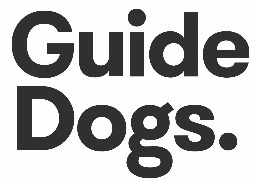 Temporary Care ChecklistIf your pup is going into Temporary Care, please pack the following supplies to go with them.	Collar with Guide Dogs identification tag on it	Martingale/training collar or Halti	Leash	Long Line	Water and Food bowls	Food – enough kibble for the duration of the pup’s stay	Note detailing the quantity of food given to the pup (and rough feeding times)	Puppy Raising Manual (including the Approved Vet List and Idexx form)	Preventative medication (if required, and a note with date and quantity to be issued)	Veterinary medication (if required, and a note with date and quantity to be issued)	Brush	Toys from the Approved Toy List (e.g. Kong or Nylabone)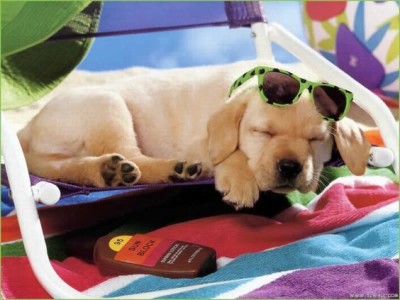 